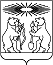 Об утверждении Порядка конкурсного распределения принимаемых расходных обязательств Северо-Енисейского района согласно эффективности планируемых мероприятий(в редакции постановлений администрации Северо-Енисейского района от 21.10.2016 № 706-п, от 09.06.2017 №  219-п, от 17.09.2020 № 358-п, от 16.08.2022 № 367-п)В соответствии со статьей 174.2 Бюджетного кодекса Российской Федерации, в целях повышения эффективности и результативности расходования средств бюджета Северо-Енисейского района, руководствуясь статьей 34 Устава Северо-Енисейского района, ПОСТАНОВЛЯЮ:1. Утвердить Порядок конкурсного распределения принимаемых расходных обязательств Северо-Енисейского района согласно эффективности планируемых мероприятийсогласно приложению к настоящему постановлению.2. Контроль за исполнением настоящего постановления возложить на заместителя главы администрации района по экономике, анализу и прогнозированию (О. Н. Овчар).3. Настоящее постановление вступает в силу с момента его официального опубликования в газете «Северо-Енисейский вестник» и подлежит опубликованию на официальном сайте Северо-Енисейского района www.admse.ru.И.о. Главы администрации Северо-Енисейского района,первый заместитель главы администрации района 								А. Н. РябцевПриложение №1к постановлениюадминистрацииСеверо-Енисейского района от11.06.2015 г. № 274-п(в редакции постановлений администрации Северо-Енисейского района от 21.10.2016 № 706-п , от 09 .06.2017 № 219-пот 17.09.2020 № 358-п, от 16.08.2022 № 367-п)ПОРЯДОККОНКУРСНОГО РАСПРЕДЕЛЕНИЯ ПРИНИМАЕМЫХ РАСХОДНЫХОБЯЗАТЕЛЬСТВ СЕВЕРО-ЕНИСЕЙСКОГО РАЙОНА СОГЛАСНО ЭФФЕКТИВНОСТИ ПЛАНИРУЕМЫХ МЕРОПРИЯТИЙ1. Настоящий Порядок устанавливает процедуру конкурсного распределения бюджетных ассигнований на принимаемые расходные обязательства Северо-Енисейского района (далее - Порядок) в соответствии с эффективностью планируемых мероприятий на этапе подготовки проекта бюджета района на очередной финансовый год и плановый период, и подлежащих отражению в бюджете Северо-Енисейского района (далее – бюджет района).2.Проведение конкурсного распределения принимаемых расходных обязательств согласно эффективности планируемых мероприятий (далее - конкурсное распределение) осуществляется бюджетной комиссией по конкурсному распределению принимаемых расходных обязательств Северо-Енисейского района, состав которой утвержден распоряжением администрации Северо-Енисейского района от 26.08.2011 № 703-ос «О комиссиях администрации Северо-Енисейского района в сфере бюджетного процесса» (далее – бюджетная комиссия).(пункт 2 приложения к постановлению в редакции постановления администрации Северо-Енисейского района от 21.10.2016 № 706-п, от 16.08.2022 № 367-п)3. Конкурсное распределение принимаемых расходных обязательств районного бюджета осуществляется при наличии бюджетных средств на реализацию вновь принимаемых обязательств.4. Конкурсному распределению подлежат:расходные обязательства по капитальному ремонту объектов муниципальной собственности;расходные обязательства по строительству объектов муниципальной собственности;расходные обязательства по ремонту сети автомобильных дорог общего пользования и искусственных сооружений на них;расходные обязательства по содержанию элементов благоустройства населенных пунктов Северо-Енисейского района в соответствии с рекомендациями  Министерства строительства  Российской Федерации, Правилами благоустройства территории населенных пунктов Северо-Енисейского района, утвержденными Северо-Енисейского районного Совета депутатов.(абзац пятый пункта 4 в редакции постановления администрации Северо-Енисейского района  от 16.08.2022 № 367-п)(пункт 4 приложения к постановлению в редакции постановления администрации Северо-Енисейского района от 17.09.2020 № 358-п)5. Бюджетные ассигнования на исполнение принимаемых расходных обязательств включаются в проект бюджета района при условии обеспечения доходами бюджета района и источниками финансирования дефицита бюджета района.6. Конкурсное распределение осуществляется исходя из следующих целей:улучшение показателей социально-экономического развития района;оптимизация действующих расходных обязательств, сокращение неэффективных расходов по действующим расходным обязательствам.7. В целях проведения конкурсного распределения главные распорядители бюджетных средств направляют в муниципальное казенное учреждение «Служба заказчика-застройщика Северо-Енисейского района» (далее - МКУ «Служба заказчика-застройщика»)  перечень мероприятий для реализации пункта 4 настоящего Порядка в очередном финансовом году и плановом периоде (далее - Перечень).Главные распорядители бюджетных средств направляют Перечень в сроки, предусмотренные Графиком составления проекта решения Северо-Енисейского районного Совета депутатов о бюджете Северо-Енисейского района на очередной финансовый год и плановый период, утвержденным администрацией Северо-Енисейского района.МКУ «Служба заказчика-застройщика» на основании Перечней в установленном порядке составляет сметные расчеты обоснования стоимости работ,  формирует информацию по форме согласно приложению № 1 к настоящему Порядку и направляет ее в установленном порядке к проекту бюджета Северо-Енисейского района на очередной финансовый год и плановый период  администрации Северо-Енисейского района (далее – Администрация района) в лице отдела бухгалтерского учета и отчетности администрации района для предоставления в Финансовое управление.(пункт 7в редакции постановления администрации Северо-Енисейского района  от 16.08.2022 № 367-п)8. Если предложения Администрации района представлены с нарушением положений пункта 7 настоящего Порядка, финансовое управление в течение пяти рабочих дней, следующих за днем их поступления, возвращает Администрации района предложения на доработку с указанием причин, послуживших основанием их возврата.(абзац первый пункта 8 в редакциипостановления администрации Северо-Енисейского района  от 16.08.2022 № 367-п)(пункт 8 приложения к постановлению в редакции постановления администрации Северо-Енисейского района от 09 .06.2017 № 219-п)(абзац второй пункта 8 исключен постановлением администрации Северо-Енисейского района  от 16.08.2022 № 367-п)9. Финансовое управление:1) проводит оценку соответствия новых расходных обязательств следующим критериям их инициирования: соответствие принимаемого расходного обязательства целям и приоритетам социально-экономического развития Северо-Енисейского района Северо-Енисейского района, основным направлениям бюджетной политики Северо-Енисейского района;соответствие принимаемого расходного обязательства целям и задачам, изложенным в муниципальных программах Северо-Енисейского района;эффективность принимаемого расходного обязательства, выражающегося в прогнозировании увеличения поступлений доходов в бюджет Северо-Енисейского района и (или) планировании сокращения расходных обязательств Северо-Енисейского района; 2) составляет сводный перечень новых расходных обязательств (далее – перечень);3) проводит проверку предоставленных расчетов объемов бюджетных ассигнований, необходимых для исполнения новых расходных обязательств, включенных в перечень.(пункт 9 приложения к постановлению в редакции постановления администрации Северо-Енисейского района от 09 .06.2017 № 219-п)9.1 Материалы, подготовленные по результатам реализации пункта 9 настоящего Порядка, направляются Финансовым управлением на рассмотрение в бюджетную комиссию в сроки, предусмотренные графиком.(пункт 9.1 приложения к постановлению введен постановлением администрации Северо-Енисейского района от 09 .06.2017 № 219-п)10. Бюджетная комиссия рассматривает представленный сводный перечень предлагаемых к принятию расходных обязательств и в сроки, предусмотренные графикомготовит предложения о включении бюджетных ассигнований на исполнение предлагаемых к принятию расходных обязательств района в проект бюджета района на очередной финансовый год и плановый период.Итоговый перечень предлагаемых к принятию расходных обязательств Северо-Енисейского района, сформированный по результатам конкурсного распределения, включается Финансовым управлением в проект бюджета района на очередной финансовый год и плановый период.(в редакции постановления администрации Северо-Енисейского района  от 09 .06.2017 № 219-п)Приложение № 1к Порядкуконкурсного распределенияпринимаемых расходныхобязательств Северо-Енисейского района(в редакции постановленийадминистрацииСеверо-Енисейского районаот 09.06.2017 № 219-п, от 17.09.2020 № 358-п, от 16.08.2022 № 367-п)Информацияпо введению новых (изменению действующих) расходных обязательств Северо-Енисейского районана _____ год и плановый период _____________годов__________________________________________(наименование главного распорядителя средств  бюджета района)Приложение № 2к Порядкуконкурсного распределенияпринимаемых расходныхобязательств Северо-Енисейского района(приложение № 2 к порядку в редакции постановления администрации Северо-Енисейского района от 09 .06.2017 № 219-п признано  утратившим силу)АДМИНИСТРАЦИЯ СЕВЕРО-ЕНИСЕЙСКОГО РАЙОНАПОСТАНОВЛЕНИЕАДМИНИСТРАЦИЯ СЕВЕРО-ЕНИСЕЙСКОГО РАЙОНАПОСТАНОВЛЕНИЕ«11» июня2015 г.№ 274-пгп Северо-Енисейскийгп Северо-ЕнисейскийN п/пНаименование расходного обязательства Северо-Енисейского районаПредусмотрено решением о бюджете Северо-Енисейского района на текущий финансовый год и плановый период (действующие расходные обязательства), рублейПредусмотрено решением о бюджете Северо-Енисейского района на текущий финансовый год и плановый период (действующие расходные обязательства), рублейПредусмотрено решением о бюджете Северо-Енисейского района на текущий финансовый год и плановый период (действующие расходные обязательства), рублейСумма расходов по годам на реализацию каждого мероприятия (дополнительно к сумме расходов на реализацию действующего расходного обязательства Северо-Енисейского района или уменьшение действующего расходного обязательства Северо-Енисейского района), рублейСумма расходов по годам на реализацию каждого мероприятия (дополнительно к сумме расходов на реализацию действующего расходного обязательства Северо-Енисейского района или уменьшение действующего расходного обязательства Северо-Енисейского района), рублейСумма расходов по годам на реализацию каждого мероприятия (дополнительно к сумме расходов на реализацию действующего расходного обязательства Северо-Енисейского района или уменьшение действующего расходного обязательства Северо-Енисейского района), рублейИтоговая сумма расходов по годам на реализацию каждого мероприятия, рублейИтоговая сумма расходов по годам на реализацию каждого мероприятия, рублейИтоговая сумма расходов по годам на реализацию каждого мероприятия, рублейN п/пНаименование расходного обязательства Северо-Енисейского районатекущий финансовый годпервый год планового периодавторой год планового периодаочередной финансовый годпервый год планового периодавторой год планового периодаочередной финансовый годпервый год планового периодавторой год планового периода12345678101112